Вестник                        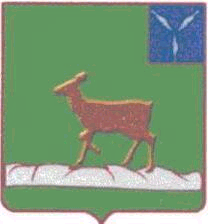 Ивантеевского муниципального районаофициальный  информационный бюллетень				 от 18 апреля 2019 года № 8 (65)Официальный сайт администрации Ивантеевского муниципального района				ivanteevka.sarmo.ruИзвещениеоб итогах аукционаПродавец: Администрация Ивантеевского муниципального района. Дата, время и место назначенное для проведения аукциона: 23.04.2019г. в 10.00 (далее по тексту время местное) по адресу: 413950, Саратовская область, Ивантеевский район, с. Ивантеевка, ул. Советская, д. № 14 Администрация Ивантеевского муниципального района Саратовской области. Предмет аукциона – цена земельного участка	В соответствии с протоколом № 4 от 18.04.2019г  рассмотрения заявок, аукционной комиссией принято решение:	По ЛОТУ № 1 - Аукцион признать несостоявшимся, т.к. подана одна заявка от Винокуровой Ольги Федоровны.Первый зам. главы администрацииИвантеевского муниципального района Саратовской области                                                      Председатель аукционной комиссии                                    В.А. Болмосов                  Выпуск № 8(65)Издается с 2016 годаАпрель -2019СЕГОДНЯ В НОМЕРЕ:*Извещение  об итогах по продаже  земельного участка№  лотаМестоположениеземельногоучасткаВид разрешенного использованияКатегорияземельПлощадь(кв.м)Начальная цена  (руб.)  Шаг аукциона3% от начальной цены аукциона(руб.)Сумма задатка50% от начальной цены(руб.)Кадастровый номер1Саратовская область, Ивантеевский район, с. Ивантеевка, прилегающий к юго-западной границе земельного участка по ул.Юбилейная,8Для ведения личного подсобного хозяйстваземли населенных пунктов36325000,00750,001250064:14:220434:185